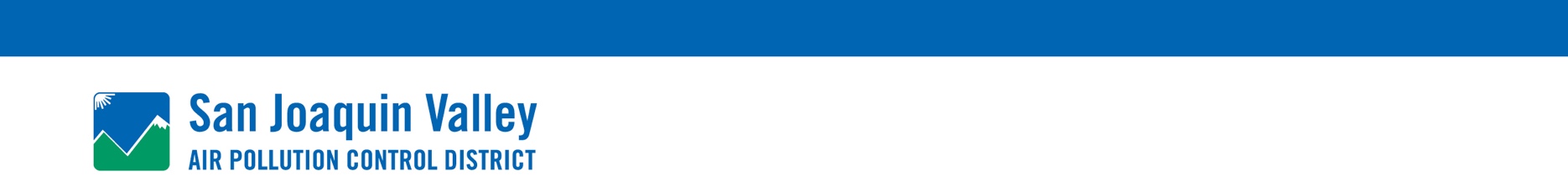 Agenda for Stockton Community Steering Committee Meeting #22Wednesday, July 7, 2021 – 5:00 pm - 7:00 pmPublic Participation: Join via YouTube Live - www.youtube.com/healthyairlivingComments and questions posted on Facebook or submitted to ab617@valleyair.org during themeeting will be addressed during the meeting’s public comment period.5:00 p.m.	Welcome, IntroductionsErica Manuel, Facilitator, Institute for Local Government Ryan Hayashi, Deputy Air Pollution Control Officer, Valley Air District5:10 p.m.	Standing UpdatesAir Monitoring	CARB5:25 p.m.	Implementation of CERP MeasuresBreakout groups to review CERP measures, decide which meaures may need subcommitees, and discuss next steps for implementation6:25 p.m.	Review and Adopt Charter Amendments [POTENTIAL VOTE]The Charter is the foundation for how the CSC will continue to operate and implement the CERP moving forward. Review proposed amendment to Community Charter and adopt changes.6:50 p.m.	Wrap Up/Next Steps		Enforcement of Air Quality Rules and Regulations Review- August CSCTechnical Advice Subcommittee Meeting: TBDHealth Effects Meeting: TBDNext Meeting: Wednesday, August  4, 5pm via ZOOM6:55 p.m.		Public CommentTo request Spanish interpreting services, please contact Jaime Holt or Heather Heinks at(559) 230-6000 or AB617@valleyair.org at least 7 days prior to the meeting date. Learn more: community.valleyair.org